ЗАДАНИЕ  5 классна 12.05-22.05.2020г.по предмету «Рисунок»преподаватель Кочеткова Юлия Васильевнателефон, 8-920-622-47-13, электронная почта dchi.7@mail.ruРисунок натюрморта из предметов быта различных по форме, на фоне драпировки с крупным рисунком. Формат А3. Материал – графитный карандаш.Примеры: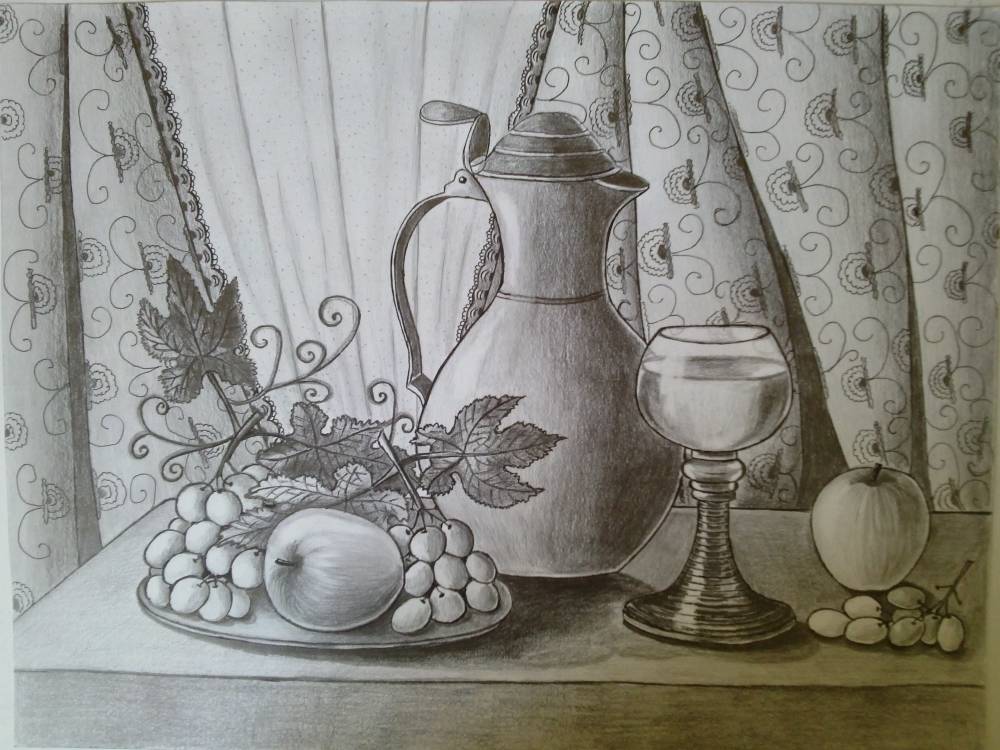 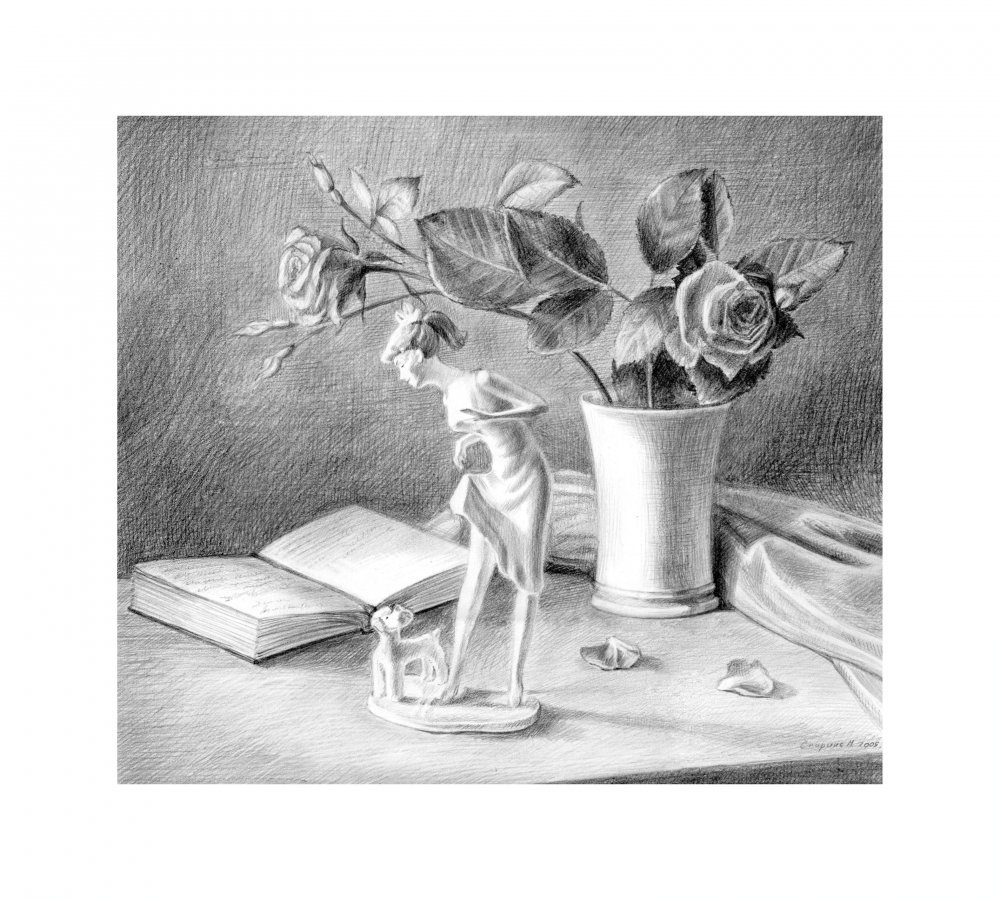 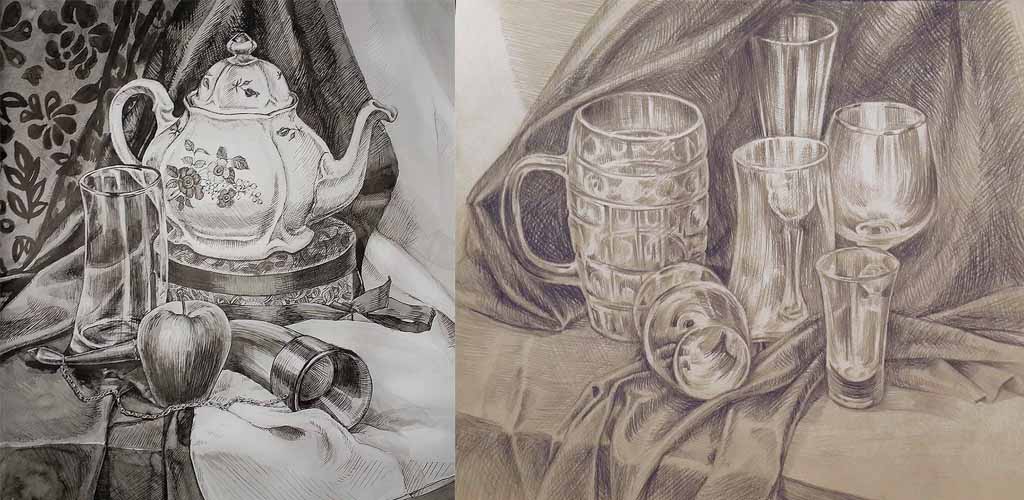 